Технологическая карта урокаПриложение 1:Лист самоконтроляКритерии отметок: 16-14 б-"5"; 13-11 б- "4"; 10-8 б – "3"; меньше 8 б- "2".Приложение 3:1 вариант1) Выполните деление с остатком:а) 327 на  11б) 418 на 402) Какие остатки могут получиться при делении разных чисел на 16? Приведите примеры.3) Придумайте два числа, при делении которых на 23 получается остаток 3.2 вариант1) Выполните деление с остатком:а) 411 на  40б) 213 на 42) Какие остатки могут получиться при делении разных чисел на 17? Приведите примеры.3) Придумайте два числа, при делении которых на 12 получается остаток 8.Этап урокаСодержание учебного материала. Деятельность учителяДеятельностьучениковУниверсальные учебные действия1. Организация начала урока. Стимулировать деятельность учащихся.Приветствие, выявление отсутствующих, проверка готовности к уроку Добрый день, дорогие ребята. Займите, пожалуйста, свои места.Я рада вас видеть в этот прекрасный осенний  солнечный день. Нам предстоит увлекательная и интересная работа. Подготовка к работеЛичностные:смысло- образование2. Актуализация знаний. Повторение  изученного материала, необходимого для «открытия нового знания»Соберите пазлы(Слайд № 2):1) 5871 : 57 ( = 103)2) 213 :8 (= 26, ост 5)3) 2072 : 37 ( = 56)4) 5589 : 27 (= 207)5) 100 : 8 (= 12, ост 4)Предлагает проверить результаты (Слайд № 3):Если картинка собралась, то задание выполнено верно1) 5871 : 57  = 1032) 213 :8 = 26( ост 5)3)  2072 : 37  = 564) 5589 : 27 = 2075) 100 : 8 = 12( ост 4)На какие группы можно разделить эти примеры?Решают примеры ( результаты записывают в Лист самоконтроля) и понимают, что в примерах 2) и 5) разделить нацело нельзя.Выражают вслух свои затруднения.Проверяют свои результаты.Деление нацело и деление с остаткомПознавательные: поиск и выделение необходимой информации; построение своих  высказываний, вывод на основе анализа.Регулятивные: контроль и оценка процесса и результатов деятельности, фиксация индивидуального затруднения, пути решения проблемы .Коммуникативные: выражение своих мыслей, аргументация своего мнения, уважение чужой точки зрения3. Постановка учебной задачиФормулирование  задач деятельности и на их основе выбор модели и средств их реализацииРебята, вы сможете прочитать тему урока, если правильно отгадаете ребусы (Слайд №4):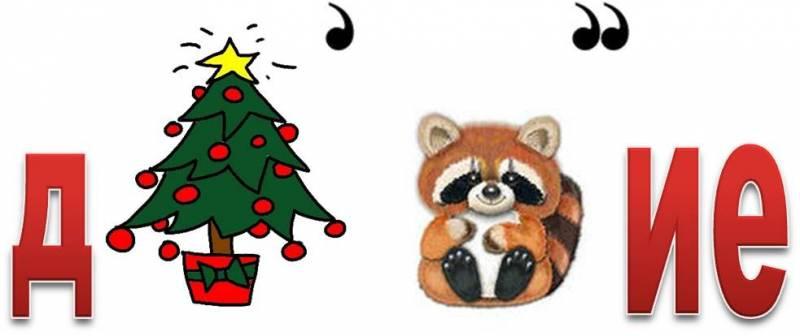 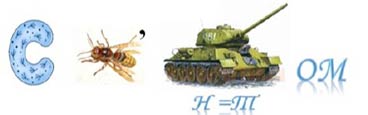 - Следовательно, тема нашего урока .... (Слайд №5).-Отсюда, цели урока ...Разгадывают ребусыФормулируют тему урока самостоятельно и записывают в тетрадь.Формулируют цели (Слайд №6):- повторить деление с остатком;-повторить название компонентов при делении с остатком;Познавательные: умение осознанно и произвольно строить речевое высказывание в устной форме.Личностные: самоопределение.Регулятивные: целеполагание. Коммуникативные: умение вступать в диалог, участвовать в коллективном обсуждении вопроса.4. Построение проекта выхода из затруднения.  Предлагает решить задачи из сборника для подготовки к ЕГЭ1) Пакет сока стоит 32 рубля. Какое наибольшее количество пакетов сока можно купить на 200 рублей?2) В школе есть трехместные туристические палатки. Какое наименьшее число палаток нужно взять в поход, в котором участвует 20 человек?- Что такое деление с остатком?- Как называются компоненты при делении с остатком?- Как проверить, правильно ли выполнено деление? Слайд 7Предлагает работу в группах- составьте алгоритм нахождения делимого при делении с остатком - обратимся к учебнику. А правильно ли мы сформулировали алгоритм?Решают задачи200 : 32 = 6 (ост 8)20 : 3 = 6 (ост 2)Отвечают на вопросы.Работают в группах, составляют алгоритм, каждая группа выходит и представляет свой алгоритмУмножить неполное частное на делительПрибавить к полученному результату остатокСравнить полученный результат с делимым.Чтобы найти делимое надо делитель умножить на частное и прибавить остаток.Познавательные:- анализ с целью выделения главных признаков;- умение структурировать знания - осуществление поиска и выделение конкретной информацииКоммуникативные:-взаимодействие со сверстниками, обоснование своего мнения. - умение с достаточной полнотой и точностью выражать свои мысли.Регулятивные: планирование своих действий в соответствии с заданием учителя5. ФизкультминуткаСменить деятельность, обеспечить эмоциональную разгрузку учащихся , даёт рекомендации по выполнению. (Слайд №8; 9)Поднимает руки класс — это «раз».Повернулась голова – это «два».Руки вниз, вперёд смотри – это «три».Руки в стороны пошире развернули на «четыре»,С силой их к рукам прижать –это «пять».Всем ребятам надо сесть –это «шесть».Так же выполняют гимнастику для глазКоммуникативные: умение работать по заданиюЛичностные: формирование ЗОЖ6. Реализация построенного проекта(закрепление формируемых знаний и умений)-Решите задания № 533 (2,3 ст) и сделайте проверку для 3столбика  по алгоритму (Слайд № 10):ж)12080: 63 = 191 (ост. 47)191∙ 63 +47 = 12080З) 66500 : 3200 = 20 (ост. 2500)3200 ∙20 + 2500 = 66500и) 65306 : 121 = 539 (ост. 87)539 ∙121 + 87 = 65306- Продолжим нашу работу и решим задачи № 529, 530.  Разберём еще примеры, используя алгоритм:Решите № 536 (устно).Решите задание № 535(а, б). (Слайд № 11):а) 2053 = 84 ∙24 + 37    2053 = 2016 +37    2053 = 2053б) 4106 = 79∙ 51 + 77     4106 = 4029 + 77      4106 = 4106Решают примеры, применяя правила деления с остатком, результаты записывают в Лист самоконтроля.Решают задачи у доски и на местах,  результат записывают в Лист самоконтроля.Отвечают фронтально.Решают два ученика у доски, а остальные решают самостоятельно с последующей самопроверкой (результаты записывают в Лист самоконтроля)Познавательные: выделение и формулирование познавательной цели, рефлексия способов и условий действия. Анализ и синтез объектов.Регулятивные: планирование своей деятельности для решения поставленной задачи, контроль и коррекция полученного результата, саморегуляция.Коммуникативные: умение слушать и вступать в диалог, работать в паре; учатся формулировать собственное мнение .7. Самостоятельная работа с самопроверкой по эталонуПредлагает выполнить самостоятельную работу (Приложение 3) с последующей проверкой.Выполняют самостоятельную работу по вариантам (карточки с заданиями на партах),  сравнивают и записывают ответы в Лист самоконтроля.Регулятивные: контроль, коррекция, выделение и осознание того, что уже усвоено и что еще подлежит усвоению, осознание качества и уровня усвоенияЛичностные:самоопределение;Коммуникативные: управление своим поведениемПознавательные: анализ, синтез, использование общих правил8. Включение в систему знаний и повторениеПредлагает решить задания по ранее изученному материалу с последующей проверкой:1) № 539 (а),2) № 548 (а).Выполняют задания под руководством учителя(записывают ответы в Лист самоконтроля)Познавательные: построение речевого высказывания в устной формеРегулятивные: планирование своей деятельности для решения поставленной задачи, контроль полученного результатаКоммуникативные: умение выражать свои мысли, аргументацияЛичностные: осознание ответственности за общее дело11. Рефлексия учебной деятельностиПредлагает ученикам закончить предложения (Слайд №12):- Сегодня на уроке я узнал ...- Я повторил …- Я закрепил…- Я научился… - Было трудно ...- Было интересно ...- Я смогу ... Предлагает оценить свою работу и результаты.(Слайд №13).Учащиеся самостоятельно подводят итоги, вспомнив поставленные цели, озвучивают свои успехи и затруднения, которые появлялись в процессе работы.Ученики показывают смайлики.Познавательные: построение речевого высказывания в устной форме. Регулятивные: оценивание собственной деятельности на урокеКоммуникативные: умение выражать свои мысли, аргументировать, планировать учебное сотрудничество Личностные: позитивная оценка результатам своей учебной деятельности12. Домашнее заданиеОбъяснение домашнего задания. Учащиеся могут выбирать задание из предложенных учителем с учётом индивидуальных возможностейВыбирают  задания соответствующего уровня, ориентируясь на рекомендации учителя  самооценку.Познавательные: рефлексия способов и условий действия, понимание причин успеха и неудач.Регулятивные: адекватная оценка деятельности на урокеВид заданияОтвет, способ решенияШкала балловСуммарный балл за задание- Выполните деление  с последующей проверкой 2Решение задания Решите задания № 533 (2,3 ст)2Решение задач № 529, 530.2Решение № 536 (устно).2Решите задание № 535(а, б)2Самостоятельная работа4Задания по ранее изученному материалу с последующей проверкой2Суммарный балл за работуСуммарный балл за работу16